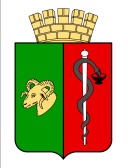 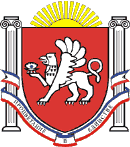 ЕВПАТОРИЙСКИЙ ГОРОДСКОЙ СОВЕТРЕСПУБЛИКА КРЫМ
Р Е Ш Е Н И ЕI созывСессия №9118.06.2019                                              г. Евпатория                                                №1-91/4                                О рассмотрении протеста и.о. прокурора на решение Евпаторийского городского совета от 07.11.2014г. №1-4/14, с изменениями              В соответствии со ст. 23 Федерального закона от 17.01.1992 № 2202-1 «О прокуратуре Российской Федерации», ст. ст. 35, 44  Федерального закона от 06.10.2003   № 131-ФЗ «Об общих принципах организации местного самоуправления в Российской Федерации», ст. 27 Закона Республики Крым от 21.08.2014 № 54-ЗРК «Об основах местного самоуправления в Республике Крым», руководствуясь Уставом муниципального образования городской округ Евпатория Республики Крым, рассмотрев протест и.о. прокурора города Евпатории от 23.05.2019г. № 36/02-23 на решение Евпаторийского городского совета от 07.11.2014г. № 1-4/14, с изменениями «О принятии Устава муниципального образования городской округ Евпатория Республики Крым», -                                                         городской совет РЕШИЛ:1. Протест и.о. прокурора города Евпатории от 23.05.2019г. № 36/02-23 на решение Евпаторийского городского совета от 07.11.2014г. № 1-4/14, с изменениями «О принятии Устава муниципального образования городской округ Евпатория Республики Крым» удовлетворить частично. 2. Пункт 32 части 2 статьи 40 Устава «Полномочия  Евпаторийского городского совета»  осуществление муниципального жилищного контроля - исключить.3. В остальной части протест и.о. прокурора об исключении пунктов 42, 52 части 2 статьи 40 Устава – отклонить. 4. Вышеуказанные изменения в Устав внести при внесении очередных изменений и дополнений в Устав в установленном порядке.5. О принятом решении сообщить и.о. прокурора города Евпатории.6. Настоящее решение вступает в силу со дня обнародования  на официальном сайте Правительства Республики Крым – http://rk.gov.ru в разделе: муниципальные образования, подраздел – Евпатория, а также на официальном сайте муниципального образования городской округ Евпатория Республики Крым – http://admin.my-evp.ru  в разделе Документы, подраздел – Документы  городского совета в информационно-телекоммуникационной сети общего пользования.7. Контроль за исполнением настоящего решения возложить на комитет по вопросам нормотворческой деятельности, регламента, депутатской этики, связям с общественностью, взаимодействию с правоохранительными органами, информационной политике, межнациональным отношениям, местному самоуправлению, противодействия коррупции. ПредседательЕвпаторийского городского совета	                                                   О. В. Харитоненко